MySQLEl sistema de base de datos operacional MySQL es hoy en día uno de los más importantes en lo que hace al diseño y programación de base de datos de tipo relacional. Cuenta con millones de aplicaciones y aparece en el mundo informático como una de las más utilizadas por usuarios del medio. El programa MySQL se usa como servidor a través del cual pueden conectarse múltiples usuarios y utilizarlo al mismo tiempo.La historia del MySQL (cuya sigla en inglés se traslada a My Structured Query Language o Lenguaje de Consulta Estructurado) se remite a principios de la década de 1980. Programadores de IBM lo desarrollaron para contar con un código de programación que permitiera generar múltiples y extendidas bases de datos para empresas y organizaciones de diferente tipo. Desde esta época numerosas versiones han surgido y muchas de ellas fueron de gran importancia. Hoy en día MySQL es desarrollado por la empresa Sun Mycrosystems. Una de las características más interesantes de MySQL es que permite recurrir a bases de datos multiusuario a través de la web y en diferentes lenguajes de programación que se adaptan a diferentes necesidades y requerimientos. Por otro lado, MySQL es conocida por desarrollar alta velocidad en la búsqueda de datos e información, a diferencia de sistemas anteriores. Las plataformas que utiliza son de variado tipo y entre ellas podemos mencionar LAMP, MAMP, SAMP, BAMP y WAMP (aplicables a Mac, Windows, Linux, BSD, Open Solaris, Perl y Phyton entre otras). Se están estudiando y desarrollando nuevas versiones de MySQL que buscan presentar mejoras y avances para permitir un mejor desempeño en toda aquella actividad que requiera el uso de bases de datos relacionales. Entre estas mejoras podemos mencionar un nuevo dispositivo de depósito y almacenamiento, backup para todos los tipos de almacenamientos, replicación segura, planificación de eventos y otras más. Oracle Es básicamente un herramienta cliente/servidor para la gestión de base de datos, es un producto vendido a nivel mundial, aunque la gran potencia que tiene y su elevado precio hace que solo se vea en empresas muy grandes y multinacionales, por norma general.En el desarrollo de paginas Web pasa lo mismo como es un sistema muy caro no está tan extendido como otras bases de datos, por ejemplo, Access, MySQL, SQL Server etc.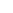 Oracle como antes lo mencionamos se basa en la tecnología cliente/ servidor, pues bien, para su utilización primero seria necesario la instalación de la herramienta servidor ( Oracle8i ) y posteriormente podríamos atacar a la base de datos desde otros equipos con herramientas de desarrollo como Oracle Designer y Oracle Developer, que son las herramientas de programación sobre Oracle a partir de esta premisa vamos a desarrollar las principales acepciones de Oracle y sus aplicaciones en las distintas ares de trabajo.El manejador de Base de datos ORACLE, surgió a final de los años 70 y principio de los años 80. George Koch y su equipo de tropas de asalto de técnicos fue el primero en desembarcar en el terreno de Oracle en 1982, durante un proceso de evaluación de sistema de gestión de base de datos para una importante aplicación comercial que George estaba diseñando y construyendo.Cuando termino, la evaluación fue descrita en Computer World como el estudio más severo de SGBD que se había hecho nunca. El estudio fue tan riguroso con los vendedores cuyos productos había estudiado George, que la prensa hizo eco de sus palabras en lugares tan distantes como Nueva Zelandia y en publicaciones muy alejadas del campo como el Christian Sciencia Monitor.Oracle conocida entonces como Relational Software, tenía poco más de 25 empleados en aquel tiempo y solo unos pocos clientes importantes. Sin embargo, cuando se completo el estudio, Oracle fue declarada vencedora. George afirmo que el SGBD Oracle era técnicamente el mejor producto del mercado. Estas declaraciones fueron hecha en una época en la que muy poca gente conocía el significado del término "Relacional", y los que lo conocían (o creían conocerlo) no tenían muchas cosas favorables que decir de él.La compañía de Oracle Corporation estaba trabajando entonces para perfeccionar su joven producto, para comprender los tipos de características y funcionalidad que podría hacerlo útil y productivo en el mundo de los negocios. El esfuerzo contribuyo a su refinamiento. Algunas de las características de Oracle, tales como las salidas de SQL*FORMS fueron el resultado de dicho esfuerzo.Sybase Es la empresa de software global más grande exclusivamente enfocada en la administración y movilización de la información del centro de datos al punto de acción. Sybase provee soluciones abiertas y multiplataforma que entregan la información en cualquier momento y en todo lugar, permitiendo a clientes crear centros de información sin fronteras.Principalmente conocida por su base de datos relacional Adapative Server Enterprise(ASE).

Es un  gestor muy interesante, altamente escalable, con excelente rendimiento y con la suficiente capacidad para poder gestionar un volumen elevado de datos, transacciones y usuarios.
Es un gestor orientado a las grandes corporaciones y una de sus principales bazas es su enorme seguridad, ya que es un producto sobre el que no suelen aparecer muchas vulnerabilidades.

Que permite:
                 •          Almacenar datos de manera segura
                 •          Tener acceso y procesar datos de manera inteligente
                 •          Movilizar datos
Algunos productos de Sybase:

Sybase Adaptive Server Enterprise (ASE). (Es su producto con el cual la empresa se hizo famosa. Generalmente este producto es llamado simplemente "Sybase").Avantgo. (Es una plataforma para servicio de internet móvil).PowerBuilder. (Aplicación de desarrollo).PowerDesigner.SQL Anywhere. (una base de datos para computación móvil y departamental)

Sybase IQ. (Producto de almacenamiento de datos).
¿Cuáles son las bases de datos del sistema que tiene el gestor Sybase?Base de datos Master: Que controla las bases de datos de usuario y el funcionamiento. 
Base de datos model: Que sirve como plantilla para crear nuevas bases de datos de usuario.
Base de datos Sybsystemprocs: Que almacena los procedimientos del sistema. 
Base de datos Tempdb: Utilizada para las tablas temporales.
Base de datos Sybsecurity:  sybsecurity contiene el sistema auditor de SQL Server.
Base de datos Sybsyntax:La base de datos sybsyntax contiene ayuda sobre la sintaxis de los comandos de Transact-SQL.¿Qué archivos  tiene  el gestor  para crear una base de datos? Archivo de Formato: 
Archivo creado mientras se copian datos desde una tabla de una base de datos de SQL Server a un archivo del sistema operativo con bcp . El archivo de formato contiene información sobre el formato de los datos que se están copiando AL momento de ejecutar una sentencia en sybase todos los usuarios y base de datos se crean en la base de datos master  la cual almacena toda la informacion concerniente a la base de datos y sus dispositivos asociados.